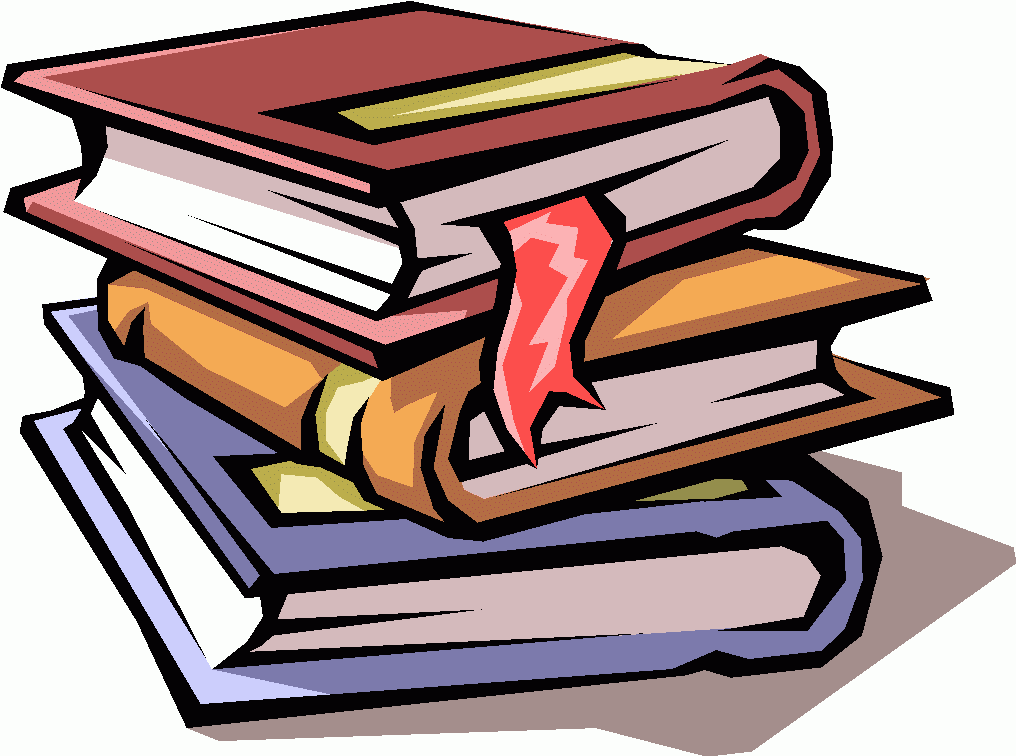 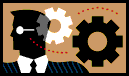 BBV2M LLC.Recommended Business Book Reads5 Levels of Leadership by John C. MaxwellBarbarians at the Gate by Brian BurroughBig Bets by Dub Taft and Sam HeysBuilt for Success: The Story of Amazon.com by Sara GilbertBuilt to Last by Jim Collins and Jerry PorrasCompelling People by John Neffinger and Matthew KohutCrucial Conversation by Kerry PattersonElton Musk by Ashlee VanceExtreme Ownership by Jocko Willink and Leif BabinExecutive Presence by Sylvia Ann HewlettFinancial Intelligence by Karen Berman, Joe Knight, John CaseGenerations at Work by Ron Zemke, Claire Raines, Bob FilipczakGood Leaders Ask Great Questions by John C. MaxwellGood Profit by Charles G. KochGood To Great by Jim CollinsGreat by Choice by Jim CollinsGrinding It Out: The Making of McDonalds by Ray KrocHalf Time by Bob BufordHow the Mighty Fall by Jim CollinsHow to Fly a Horse by Kevin AshtonHow to Win Friends and Influence People by Dale CarnegieHR Competencies (Mastery at the Intersection of People and Business) by Dave UlrichIn Search of Excellence by Tom PetersIntegrity (The Courage to meet the Demands of Reality) by Dr. Henry CloudInvisible by David ZweigMade to Stick by Chip Heath & Dan HeathManaging Transition by William Bridges with Susan BridgesMindsharing by Lior ZorefMultipliers by Liz Wiseman with Greg McKeownNice Girls Don't Get to the Corner Office by Lois P FrankelOur Iceberg is Melting by John P. KotterPower Failure by Mimi Swartz and Sherron WatkinsRich Dad Poor Dad by Robert KiyosakiStand Out by Dorie ClarkSteve Jobs by Walter IsaacsonSwitch by Chip Heath & Dan HeathTalent Masters by Bill Conaty and Ram CharanThe 7 Habits of Highly Effective People by Steven R. CoveyThe Art of the Start 2.0 by Guy KawasakiThe Art of War by Sun TzuThe End of Jobs by Taylor PearsonThe Five Dysfunctions of a Team by Patrick LencioniThe Fred Factor by Mark SanbornThe Goal by Eliyahu M. GoldrattThe Google Story by David A. ViseThe Leadership Pipeline by Ram Charan, Steven Drotter, Jim NoelThe Observant Eye by WT SubaluskyThe One Minute Manager by Kenneth H.  BlanchardThe Orange Revolution by Adrian Gostick and Chester EltonThe Portable M.B.A. in Entrepreneurship by William D. Bygrave M.A.The Science of Success by Charles KochThe Wal-Mart Way: The Inside Story of the Success of the World's Largest Company by Don Soderquist The War for Talent by Ed Michaels, Helen Handfield-Jones, Beth AxelrodThink and Grow Rich by Napoleon HillThrive by Arianna HuffingtonTraction by Gabriel Weinberg and Justin MaresUnFu*k Yourself by Gary John BishopWhat If? Just A.S.K. How Our Youth Can Change, Improve or Become an Influence in Those Things They Desire By Rodney D. Brooks and Breanne E. BrooksWho Moved My Cheese by Spencer JohnsonWork Rules by Laszlo Bock